A single session of neuromuscular electrical stimulation does not augment postprandial muscle protein accretionMarlou L. Dirks, Benjamin T. Wall, Irene Fleur Kramer, Antoine H. Zorenc, Joy P.B. Goessens, Annemie P. Gijsen, and Luc J.C. van LoonNUTRIM School of Nutrition and Translational Research in Metabolism, Maastricht University Medical Centre+, Maastricht, the NetherlandsAddress for correspondence:Prof. L.J.C. van Loon, PhDMaastricht University Medical Centre+P.O. Box 6166200 MD, Maastricht, the NetherlandsPhone: +31 43 3881397Email: L.vanLoon@maastrichtuniversity.nlRunning head: NMES does not augment postprandial muscle protein accretionKeywords: NMES, muscle protein synthesis, skeletal muscle, sarcopenia, disuseClinical trial registration: NCT01615276Word count: 3870AbstractBackground: The loss of muscle mass and strength that occurs with aging, termed sarcopenia, has been (at least partly) attributed to an impaired muscle protein synthetic response to food intake. We previously showed that neuromuscular electrical stimulation (NMES) can stimulate fasting muscle protein synthesis rates and prevent muscle atrophy during disuse. We hypothesized that NMES prior to protein ingestion would increase postprandial muscle protein accretion.Methods: Eighteen healthy, elderly (69±1 y) males participated in this study. After performing a 70 min unilateral NMES protocol, subjects ingested 20 g intrinsically L-[1-13C]-phenylalanine-labeled casein. Plasma samples and muscle biopsies were collected to assess postprandial mixed muscle and myofibrillar protein accretion, as well as associated myocellular signaling, during a 4 hour post-prandial period in both the control (CON) and stimulated (NMES) leg.Results: Protein ingestion resulted in rapid increases in both plasma phenylalanine concentrations and L-[1-13C]-phenylalanine enrichments, which remained elevated during the entire 4 h postprandial period (P<0.05). Mixed muscle protein bound L-[1-13C]-phenylalanine enrichments significantly increased over time following protein ingestion, with no differences between the CON (0.0164±0.0019 MPE) and NMES (0.0164±0.0019 MPE) leg (P>0.05). In agreement, no differences were observed in the post-prandial rise in myofibrillar protein bound L-[1-13C]-phenylalanine enrichments between the CON and NMES legs (0.0115±0.0014 vs 0.0133±0.0013 MPE, respectively; P>0.05). Significant increases in mTOR and P70S6K phosphorylation status were observed in the NMES stimulated leg only (P<0.05).Conclusion: A single session of NMES prior to food intake does not augment post-prandial muscle protein accretion in healthy, older men.Abstract word count: 247IntroductionAging is accompanied by declines in skeletal muscle mass and strength, termed sarcopenia (23). A less than optimal diet and sedentary lifestyle are factors contributing to sarcopenia (23, 29). However, the underlying mechanisms remain to be elucidated. From a physiological perspective, any loss of muscle mass must be attributed to an imbalance between muscle protein synthesis and breakdown rates. Research has generally demonstrated that basal (i.e. postabsorptive) muscle protein synthesis (7, 17, 34, 39) and breakdown (35, 44) rates do not change with advancing age. As such, research has since focused on the impact of aging on the anabolic response to food intake. Recent work has shown that the skeletal muscle protein synthetic response to dietary protein ingestion is impaired in older individuals (7, 19, 39). This ‘anabolic resistance’ to food intake is now regarded as a key factor in the etiology of sarcopenia (25, 39). Accordingly, we (17, 22, 40) and many others (7, 24, 28, 30) have begun to investigate ways to overcome anabolic resistance in older individuals in an effort to develop more effective strategies to attenuate age-related muscle loss and support healthy aging.One strategy that has been shown to be effective to increase the postprandial muscle protein synthetic response to feeding is physical activity performed prior to food ingestion (5, 27, 32, 45, 46). By combining the ingestion of a meal-like bolus (i.e. 20 g) of intrinsically-labelled milk protein with the continuous infusion of stable isotope-labelled amino acids, we were able to show that a single bout of physical activity performed prior to protein ingestion augments the postprandial use of dietary protein derived amino acid for de novo muscle protein synthesis (27). However, some conditions do not allow an increase in physical activity level. For example, acute periods of illness or injury necessitate short periods of bed rest or limb immobilization. Such successive short periods of local or whole-body muscle disuse increase anabolic resistance to feeding and contribute to the development of sarcopenia during the lifespan (20, 37). Therefore, alternative strategies to maximize the postprandial muscle protein synthetic response to food ingestion are warranted in both health and disease.In situations where physical activity levels are reduced, neuromuscular electrical stimulation (NMES) may be used as an alternative means to elicit muscle contraction. We have previously shown that NMES increases (fasting) muscle protein synthesis rates (38), and can be applied effectively to prevent muscle atrophy during short periods of muscle disuse in young men (10) as well as critically ill patients (8). In the present study, we hypothesized that a single bout of NMES improves postprandial protein accretion by increasing the post-prandial use of dietary protein derived amino acids for de novo muscle protein synthesis in older adults. To test this hypothesis, we selected 18 healthy older males who were subjected to 70 min of unilateral NMES followed by the ingestion of 20 g intrinsically L-[1-13C]-phenylalanine-labelled casein protein. This was combined with regular blood and muscle tissue sampling to assess postprandial protein accretion and underlying myocellular signaling in both the stimulated and non-stimulated leg.MethodsSubjectsEighteen healthy, elderly men (age 69±1 y) were selected to participate in the present study. Subjects were excluded if one of the following criteria were met: BMI below 18.5 or above 30 kg·m-2, type 2 diabetes mellitus, use of non-steroidal anti-inflammatory drugs, presence of a pacemaker or implantable cardioverter defibrillator, or having participated in any regular resistance-type exercise program within 6 months prior to the study. Subjects’ characteristics are displayed in Table 1. All subjects were informed on the nature and risks of the study before written informed consent was obtained. The study was approved by the Medical Ethical Committee of the Maastricht University Medical Centre+ in accordance with the Declaration of Helsinki.PretestingAll subjects filled out a health questionnaire and completed a routine medical screening before inclusion into the study. During this visit, an Oral Glucose Tolerance Test (OGTT) was performed in a fasted state (2) to test for type 2 diabetes mellitus, and height and weight were measured. A second visit was performed to assess body composition via whole-body dual energy x-ray absorptiometry (DEXA) and single-slice computed tomography (CT) of m. quadriceps femoris, at 15 cm above the patella. Also during this visit, subjects were familiarized with the NMES protocol to be used in the experimental visit (see below for details).Diet and physical activity prior to testingThe evening prior to the test day, subjects consumed a standardized meal containing 2900 kJ providing 51 energy% (en%) as carbohydrate, 32 en% as fat, and 17 en% as protein. All subjects received instructions to refrain from any sort of heavy physical activity and to keep their diet as constant as possible during the 48 h prior to the test day. Experimental protocolAn overview of the experimental protocol is depicted in Figure 1. After an overnight fast, subjects arrived at the laboratory at 8:00 AM for a single test day. While resting in a supine position on a bed, a catheter was placed in a heated dorsal hand vein and placed in a hot box at 60ºC for arterialized venous blood sampling (1). After collection of a basal arterialized blood sample at t = -210 min, a blood sample was collected 120 min (t = -90 min) after the baseline sample. After this, an NMES protocol (see below for details) was started at t = -70 min. After terminating the NMES session at t = 0 min, a blood sample was taken, and muscle biopsies were collected from both the stimulated (NMES) and the non-stimulated (CON) leg within approximately 5 min after the end of the NMES protocol. Subjects then received a test drink containing 20 g intrinsically L-[1-13C]-phenylalanine-labeled protein. The consumption of this drink signified the beginning of a 4 h postprandial period. Arterialized blood samples were subsequently collected every 60 min with the final sample being taken at t = 240 min. At the same time (at t = 240 min), muscle biopsy samples were taken from both the NMES and CON leg.Arterialized venous blood samples were collected into pre-cooled EDTA-containing tubes and centrifuged at 1000g for 10 min at 4ºC. Aliquots of plasma were snap frozen in liquid nitrogen and stored at -80ºC until further analysis. Muscle biopsy samples were collected from the middle region of m. vastus lateralis, ~15 cm above the patella (3). Any visible non-muscle tissue was removed, and the muscle sample was frozen in liquid nitrogen. Subsequently, samples were stored at -80ºC until further analysis.Neuromuscular electrical stimulationAfter inclusion, one of the subjects’ legs was randomly allocated to receive 70 min of NMES during the experimental visit. Prior to the NMES session, subjects were placed in a supine position with a pillow underneath both knees to instigate light knee flexion. Four self-adhesive electrodes (50 x 50 mm; Enraf-Nonius, Rotterdam, the Netherlands) were placed on the distal part at the muscle belly of the m. rectus femoris and the m. vastus lateralis, and at the inguinal area of both muscles of both legs. The electrodes were connected to an Enraf-Nonius TensMed S84 stimulation device, discharging biphasic symmetric rectangular-wave pulses. However, NMES was only applied to one leg (NMES) while the other leg served as a sham-treated control (CON). The 70-min protocol consisted of a warm-up phase (5 min, 5 Hz, 250 μs), a stimulation period (60 min, 100 Hz, 400 μs, 5 s on (0.75 s rise, 3.5 s contraction, 0.75 s fall) and 10 s off), and a cooling-down phase (5 min, 5 Hz, 250 μs). This protocol was selected as we previously demonstrated it is effective in preventing muscle atrophy during short-term disuse in young men (10) and critically ill patients (8). Subjects were encouraged to continuously adjust the intensity of the stimulation to the level where a full contraction of m. quadriceps femoris was both visible and palpable, with the heel slightly being lifted from the bed. The NMES protocol was completed by all subjects. The maximal intensity of the 70 min NMES session averaged 35.9±2.7 mA, whereas the average intensity across all subjects and sessions averaged 26.1±1.5 mA.Preparation of intrinsically labeled proteinIntrinsically L-[1-13C]-phenylalanine-labeled micellar casein protein was obtained by infusing a Holstein cow with large quantities of L-[1-13C]-phenylalanine, collecting milk, and purifying the casein fraction as described previously (33). The average L-[1-13C]-phenylalanine enrichment was 38.7 mole percent excess (MPE). All subjects received a drink with 20 g casein in a total volume of 350 mL, flavored with vanilla flavor.Plasma analysesPlasma glucose and insulin concentrations were analyzed by Dr. Stein und Kollegen Laboratories (Mönchengladbach, Germany) using commercially available kits (GLUC3, Roche, Ref: 05168791 190, and Immunologic, Roche, Ref: 12017547 122, respectively). Plasma amino acid concentrations and enrichments were determined by GC-MS (Agilent 7890A GC/5975C; MSD, Little Falls, DE, USA). Plasma phenylalanine was converted to its tert-butyl dimethylsilyl (TBDMS) derivative before analysis by GC-MS by using electron impact ionization by monitoring ions at mass/charge (m/z) 336 and 337 for unlabeled and [1-13C]-labeled phenylalanine, respectively (40). Standard regression curves were applied from a series of known standard enrichment values against the measured values to assess the linearity of the mass spectrometer and to account for any isotope fractionation which may have occurred during the analysis. Phenylalanine enrichments were corrected for the presence of the 13C isotopes.Muscle tissue analysesMixed muscle protein bound enrichments were determined in a piece of wet muscle (~45 mg) as described previously (17). Briefly, muscle was freeze-dried, and collagen, blood and other visible non-muscle material was removed under a dissecting microscope. After homogenizing and incubating samples in ice-cold 2% perchloric acid (PCA), samples were centrifuged. The supernatant was collected for determination of L-[1-13C]-phenylalanine enrichments in the muscle free amino acid pool using GC-MS analysis (40). The mixed muscle protein pellet washed, hydrolyzed overnight, and dried under a nitrogen stream. Next, free amino acids were dissolved in 50% acetic acid solution and passed over cation exchange AG 50W0X8 resin columns. To determine the L-[1-13C]-phenylalanine enrichment, the purified amino acids were derivatized into their N(O,S)-ethoxycarbonyl ethyl ester derivatives with ethyl chloroformate (ECF), and then measured by GC-C-IRMS (MAT 253; Thermo Scientific, Bremen, Germany) using a DB5-MS-column (no. 122122-5532; Agilent J+W, USA), GC Isolink, and monitoring ion masses 44, 45, and 46. By establishing the relation between the enrichment of a series of L-[1-13C]-phenylalanine standards of variable enrichments and the enrichments of the N(O,S)-ethoxycarbonyl ethyl esters of these standards, the mixed muscle protein-bound enrichment of phenylalanine was determined.Myofibrillar protein enriched fractions were extracted from wet muscle tissue as described elsewhere (4). In short, ~50 mg wet muscle tissue was manually homogenized on ice using a Teflon pestle in a standard extraction buffer, after which the samples were centrifuged and the supernatants containing sarcoplasmic proteins were removed. In an additional step, the myofibrillar fraction-containing supernatant was collected and the collagen pellet was removed. The remaining myofibrillar fraction was purified and hydrolyzed, such that the free amino acids remained and could be dried under a nitrogen stream. The enrichment of the derivative was measured by GC-C-IRMS by using a DB5-MS-column (no. 122-5532; Agilent J+W, USA), GC Isolink, and monitoring of ion masses 44, 45, and 46. By establishing the relationship between the enrichment of a series of L-[1-13C]-phenylalanine standards of variable enrichment, the myofibrillar protein-bound enrichment of phenylalanine was determined. Standard regression curves were applied to assess the linearity of the mass spectrometer and to control for the loss of tracer. Muscle protein deposition from the ingested casein over the 4 h postprandial period was expressed as the relative increase of L-[1-13C]-phenylalanine enrichment in muscle tissue.Western blot analyses were performed as described previously (8). In short, ~30 mg muscle tissue was homogenized and protein quantification was performed. After protein quantification, the gels were transferred onto a nitrocellulose membrane. Specific proteins were detected by overnight incubation with the following antibodies: anti-mTOR (289 kDa; dilution 1:1000, #2972 Cell Signaling, Danvers, MA, USA) and anti-phospho-mTOR (Ser2448; 289 kDa, dilution 1:1000, #2971 Cell Signaling), anti-P70S6K (70 kDa; dilution 1:1000, #9202 Cell Signaling) and anti-phospho P70S6K (Thr389; 70 kDa, dilution 1:1000, #9206 Cell Signaling), anti-RS6 (32 kDa; dilution 1:1000; #2217 Cell Signaling) and anti-phospho-RS6 (Ser235/Ser236, 32 kDa; dilution 1:1000; #4856 Cell Signaling) and anti α-tubulin (52 kDa; dilution 1:1000; #2125 Cell Signaling). The complementary secondary antibodies applied were IRDye 680 donkey anti-rabbit (Cat. No. 926-32223, dilution 1:10000, Li-Cor, Lincoln, NE, USA) and IRDye 800CW donkey anti-mouse (Cat. No. 926-32212, dilution 1:10000, Li-Cor). Protein quantification was performed by scanning on an Odyssey Infrared Imaging System (LI-COR Biotechnology, Lincoln, NE, USA).StatisticsAll data are expressed as means±SEM. Differences in baseline leg values (i.e. left vs right) were determined using a paired samples t-test. A one-way repeated measures analysis of variance (ANOVA) with time as within-subjects factor was used to analyze effects in plasma concentrations and enrichments. Differences in protein-bound L-[1-13C]-phenylalanine enrichments between legs after 4 h incorporation were analyzed using a paired-samples t-test. When a significant main effect was detected, Bonferroni’s post hoc test was applied to locate the differences. Statistical analyses were performed using the SPSS version 22.0 software package (SPSS Inc., Chicago, IL, USA), with statistical significance set at P<0.05.ResultsPlasma analysesFor plasma glucose and insulin concentrations, depicted in Figure 2, a significant time effect was observed (both P<0.001). During the postprandial period, plasma glucose and insulin concentrations averaged 5.6±0.1 mmol·L-1 and 7.5±0.8 mU·L-1, respectively. Figure 3 displays plasma concentrations of phenylalanine (A), tyrosine (B), and leucine (C). At the start of the experiment, fasting plasma phenylalanine, tyrosine, and leucine concentrations averaged 54±1, 62±2 and 128±5 μM, respectively. Following the ingestion of 20 g casein, at t = 0 min, concentrations of these three amino acids increased rapidly (time effect; P<0.001) and remained elevated until the end of the experiment. Figure 4 depicts plasma enrichments of L-[1-13C]-phenylalanine. After ingestion of the protein beverage, plasma L-[1-13C]-phenylalanine enrichments increased (P<0.001), and remained elevated throughout the 4 h postprandial period.Muscle tracer analysesMuscle free L-[1-13C]-phenylalanine enrichments averaged 4.1±0.2 and 4.1±0.2 MPE at 4 h after protein ingestion in the CON and NMES leg, respectively, which did not differ (P>0.05). Figure 5A depicts mixed muscle L-[1-13C]-phenylalanine enrichments following ingestion of 20 g casein in the CON and NMES leg. Four hours after the ingestion of 20 g casein protein, mixed muscle L-[1-13C]-phenylalanine enrichments did not differ between legs: 0.0164±0.0019 and 0.0164±0.0019 MPE in the CON and NMES leg, respectively (P>0.05). L-[1-13C]-phenylalanine enrichments of the intracellular free amino acid pool were 4.074±0.183 and 4.115±0.163 MPE in the CON and NMES leg, respectively (P>0.05).Myofibrillar protein bound L-[1-13C]-phenylalanine enrichments are presented in Figure 5B. Ingestion of 20 g casein resulted in an increase in L-[1-13C]-phenylalanine enrichments up to 0.0115±0.0014 and 0.0133±0.0013 MPE in the CON and NMES leg, respectively (P>0.05). Signaling proteinsThe muscle phosphorylation status of selected proteins involved in the regulation of muscle protein synthesis is displayed in Figure 6. Data are expressed as the ratios between the phosphorylated protein and the total protein content. Directly after cessation of the NMES, for P70S6K, a higher phosphorylation status was observed in the NMES leg when compared to the CON leg (P<0.05, Figure 6B). Following protein ingestion, the phosphorylation status of mTOR (Figure 6A) significantly increased over time in the NMES leg only (interaction effect; P<0.05). No changes in the phosphorylation status of P70S6K were observed after protein ingestion between legs or over time. Despite a significant interaction effect for RS6 (Figure 6C; P<0.01), no changes over time were found in the CON and NMES legs.DiscussionIn the present study we show that neuromuscular electrical stimulation (NMES) prior to protein ingestion does not augment the use of dietary protein derived amino acids for de novo muscle protein accretion in healthy, older males. Nevertheless, we observed significant increases in mTOR and P70S6K phosphorylation in muscle following the bout of NMES.Aging is accompanied by declines in skeletal muscle mass and strength, called sarcopenia (23). Previous research has shown that the older population possesses a blunted skeletal muscle protein synthetic response to food intake, termed ‘anabolic resistance’ (7, 19, 39). This anabolic resistance is now believed to represent a key factor in the etiology of sarcopenia (25, 39). In the current study, intake of a meal-like amount of 20 g intrinsically-labeled casein led to a rapid increase in plasma amino acid concentrations (Figure 3), which was accompanied by an increase in plasma L-[1-13C]-phenylalanine enrichment that remained elevated for the entire 4 h postprandial period (Figure 4). This demonstrates a clear amino acid signal to stimulate anabolism as well as a tracer precursor allowing the determination of post-prandial muscle protein accretion. Indeed, these dietary protein derived amino acids were rapidly used for de novo muscle protein synthesis, as evidenced by the ~0.016 MPE increase in muscle protein bound L-[1-13C]-phenylalanine in mixed muscle tissue and ~0.012 MPE in the myofibrillar fraction of the muscle tissue obtained in the control leg 4 h after protein ingestion (Figure 5). The use of intrinsically L-[1-13C]-phenylalanine labeled protein allows us to assess the percentage of the ingested protein that was released into the circulation and used for de novo muscle protein synthesis (18). Based on the assumption that L-[1-13C]-phenylalanine enrichments in m. vastus lateralis would be representative of most other muscle groups, we calculated that a total of 0.037±0.004 g L-[1-13C]-phenylalanine had been incorporated in all appendicular lean tissue during the entire 4 h postprandial period. This translates to 2.0±0.2 g muscle protein, and equals 9.9±1.2% of the ingested dietary protein derived amino acids that were incorporated in de novo muscle protein. These data are in line with our recent calculations (18) and demonstrate the possibilities of using intrinsically labeled protein to demonstrate the metabolic fate of dietary protein derived amino acid in vivo in humans (33).Physical activity performed prior to food intake has been shown to further increase post-prandial muscle protein synthesis compared with food intake alone (5, 27, 32, 45, 46), and to augment the use of protein derived amino acids for de novo muscle protein synthesis (27). Currently, it remains unknown to what extent the stimulating properties of physical activity are attributed to its impact on skeletal muscle perfusion or whether the effects are predominantly intramuscular. As maintaining or increasing physical activity can be compromised in various clinical and non-clinical settings, exercise mimetics such as NMES may be used to evoke involuntary contractions to reintroduce some level of physical activity. Indeed, previous work from our group has shown that local NMES can increase post-absorptive muscle protein synthesis rates by as much as 27% when compared to the non-stimulated, control leg (38). To date, no studies have assessed the impact of NMES on the postprandial muscle protein synthetic response to feeding. In the current study, we assessed post-prandial protein accretion following ingestion of a single bolus of intrinsically labelled protein in an electrically stimulated (NMES) and a non-stimulated, control leg. Despite the 70 min of neuromuscular electrical stimulation prior to protein ingestion we observed no differences in the muscle free [1-13C]-phenylalanine enrichments or the deposition of dietary protein derived amino acids into de novo muscle protein between both legs (0.0164±0.0019 vs 0.0164±0.0019 MPE and 0.0115±0.0014 vs 0.0133±0.0013 MPE for the increase in [1-13C]-phenylalanine enrichment in mixed muscle protein and myofibrillar protein, respectively; Figure 5). Clearly, a single session of NMES prior to protein ingestion was not sufficient to modulate the metabolic fate of the dietary protein derived amino acids and did not augment postprandial protein deposition in the stimulated leg of these healthy, older males.The postprandial stimulation of muscle protein synthesis is initiated by a phosphorylation cascade in which mammalian target of rapamycin (mTOR) and its downstream effectors P70S6 kinase (P70S6K) and ribosomal protein S6 (RS6) are key players (13, 21). This pathway is not only activated by protein intake, but also by physical activity (as reviewed in (43)). Here we show that protein ingestion did not lead to changes in activation of mTOR, P70S6K, and RS6 in the control leg (Figure 6). This is not surprising considering our low dose of protein administered (26) as well as previous work showing the peak of this translation initiation process to generally occur 1-2 h following protein ingestion, and to subside thereafter (6, 11, 16). Of course, the timing of our muscle biopsy collection that was chosen to optimally measure muscle protein-bound enrichments was likely not optimal for the detection of changes in anabolic signaling, which had probably subsided by then. However, we observed an early increase in the phosphorylation of P70S6K immediately following NMES (Figure 6). This is in agreement with our previous work demonstrating that an acute bout of NMES stimulates muscle protein synthesis in the postabsorptive state, possibly via a similar rise in P70S6K signaling (38), but is rather contradictory to previous studies showing an increase in P70S6K to occur only several hours after the cessation of exercise (6, 16). Furthermore, we observed a significant increase in mTOR activation 4 h after NMES (Figure 6). This is in line with previous data showing greater mTOR phosphorylation at 4 h after NMES (38) and 3 h postexercise (12) in older individuals. Clearly, the NMES did induce an anabolic stimulus, but this did not seem strong enough to augment the post-prandial muscle protein synthetic response to feeding.Previously, we have shown that muscle loss during disuse can be prevented by the application of NMES in both young males during short-term immobilization (10) as well as in critically ill patients in a comatose state (8). This has been, at least partly, attributed to the increase in basal muscle protein synthesis rate that can be observed after performing a single session of NMES (38). In the present study, we assessed whether NMES augmenting the muscle protein synthetic response to feeding may go some way to explaining the beneficial effect on muscle retention during disuse. In contrast to our hypothesis, we failed to detect a stimulatory effect of NMES on postprandial muscle protein accretion. This implies that NMES may particularly impact upon basal protein synthesis rates, as opposed to post-prandial protein handling, in healthy older men. Although muscle disuse is associated with anabolic resistance to food intake (16, 36, 41), based on the present data it could be suggested that the observed efficacy of NMES to prevent disuse atrophy is primarily attained in the basal state (14, 15, 36). Though our results demonstrate that NMES does not affect postprandial protein handling in healthy, active individuals, we cannot exclude that NMES may modulate postprandial protein handling in a more clinically compromised state, where anabolic sensitivity to food intake is further reduced (11, 16, 36, 41) or in fact under situations where larger amounts, or more anabolic dietary proteins are provided to older subjects. Obviously, the efficacy of NMES combined with nutritional support may be of particular relevance for older hospitalized patients, who are losing muscle partially due to low dietary protein intake (9, 31, 42). Furthermore, it should be noted that we assessed the effect of a single bout of NMES only, and we cannot rule out any synergistic effects of multiple, repetitive NMES sessions performed over time.In conclusion, a single session of NMES prior to protein ingestion does not augment postprandial muscle protein accretion in healthy, older males.AcknowledgementsWe gratefully acknowledge the enthusiastic support of Rinske Franssen (NUTRIM School of Nutrition and Translational Research in Metabolism) in this study.Author contributionsMLD, BTW, and LJCvL designed the study. MLD, BTW, and IFK organized and performed the experiments. AHZ, JG, and APG performed the muscle analyses. MLD analyzed the data. MLD, BTW, and LJCvL interpreted the data. MLD drafted the manuscript. MLD, BTW, and LJCvL edited and revised the manuscript. All authors approved the final version.References1.	Abumrad NN, Rabin D, Diamond MP, and Lacy WW. Use of a heated superficial hand vein as an alternative site for the measurement of amino acid concentrations and for the study of glucose and alanine kinetics in man. Metabolism: clinical and experimental 30: 936-940, 1981.2.	Alberti KG, and Zimmet PZ. Definition, diagnosis and classification of diabetes mellitus and its complications. Part 1: diagnosis and classification of diabetes mellitus provisional report of a WHO consultation. Diabet Med 15: 539-553, 1998.3.	Bergstrom J. Percutaneous needle biopsy of skeletal muscle in physiological and clinical research. Scand J Clin Lab Invest 35: 609-616, 1975.4.	Burd NA, Cermak NM, Kouw IW, Gorissen SH, Gijsen AP, and van Loon LJ. The use of doubly labeled milk protein to measure postprandial muscle protein synthesis rates in vivo in humans. Journal of applied physiology 117: 1363-1370, 2014.5.	Burd NA, Yang Y, Moore DR, Tang JE, Tarnopolsky MA, and Phillips SM. Greater stimulation of myofibrillar protein synthesis with ingestion of whey protein isolate v. micellar casein at rest and after resistance exercise in elderly men. The British journal of nutrition 108: 958-962, 2012.6.	Churchward-Venne TA, Burd NA, Mitchell CJ, West DW, Philp A, Marcotte GR, Baker SK, Baar K, and Phillips SM. Supplementation of a suboptimal protein dose with leucine or essential amino acids: effects on myofibrillar protein synthesis at rest and following resistance exercise in men. The Journal of physiology 590: 2751-2765, 2012.7.	Cuthbertson D, Smith K, Babraj J, Leese G, Waddell T, Atherton P, Wackerhage H, Taylor PM, and Rennie MJ. Anabolic signaling deficits underlie amino acid resistance of wasting, aging muscle. FASEB journal : official publication of the Federation of American Societies for Experimental Biology 19: 422-424, 2005.8.	Dirks ML, Hansen D, Van Assche A, Dendale P, and Van Loon LJ. Neuromuscular electrical stimulation prevents muscle wasting in critically ill comatose patients. Clinical science 128: 357-365, 2015.9.	Dirks ML, Wall BT, Nilwik R, Weerts DH, Verdijk LB, and van Loon LJ. Skeletal muscle disuse atrophy is not attenuated by dietary protein supplementation in healthy older men. The Journal of nutrition 144: 1196-1203, 2014.10.	Dirks ML, Wall BT, Snijders T, Ottenbros CL, Verdijk LB, and van Loon LJ. Neuromuscular electrical stimulation prevents muscle disuse atrophy during leg immobilization in humans. Acta Physiol (Oxf) 210: 628-641, 2014.11.	Drummond MJ, Dickinson JM, Fry CS, Walker DK, Gundermann DM, Reidy PT, Timmerman KL, Markofski MM, Paddon-Jones D, Rasmussen BB, and Volpi E. Bed rest impairs skeletal muscle amino acid transporter expression, mTORC1 signaling, and protein synthesis in response to essential amino acids in older adults. American journal of physiology Endocrinology and metabolism 302: E1113-1122, 2012.12.	Drummond MJ, Dreyer HC, Pennings B, Fry CS, Dhanani S, Dillon EL, Sheffield-Moore M, Volpi E, and Rasmussen BB. Skeletal muscle protein anabolic response to resistance exercise and essential amino acids is delayed with aging. Journal of applied physiology 104: 1452-1461, 2008.13.	Drummond MJ, Fry CS, Glynn EL, Dreyer HC, Dhanani S, Timmerman KL, Volpi E, and Rasmussen BB. Rapamycin administration in humans blocks the contraction-induced increase in skeletal muscle protein synthesis. The Journal of physiology 587: 1535-1546, 2009.14.	Ferrando AA, Lane HW, Stuart CA, Davis-Street J, and Wolfe RR. Prolonged bed rest decreases skeletal muscle and whole body protein synthesis. The American journal of physiology 270: E627-633, 1996.15.	Gibson JN, Halliday D, Morrison WL, Stoward PJ, Hornsby GA, Watt PW, Murdoch G, and Rennie MJ. Decrease in human quadriceps muscle protein turnover consequent upon leg immobilization. Clinical science 72: 503-509, 1987.16.	Glover EI, Phillips SM, Oates BR, Tang JE, Tarnopolsky MA, Selby A, Smith K, and Rennie MJ. Immobilization induces anabolic resistance in human myofibrillar protein synthesis with low and high dose amino acid infusion. The Journal of physiology 586: 6049-6061, 2008.17.	Gorissen SH, Burd NA, Hamer HM, Gijsen AP, Groen BB, and van Loon LJ. Carbohydrate coingestion delays dietary protein digestion and absorption but does not modulate postprandial muscle protein accretion. The Journal of clinical endocrinology and metabolism 99: 2250-2258, 2014.18.	Groen BB, Horstman AM, Hamer HM, de Haan M, van Kranenburg J, Bierau J, Poeze M, Wodzig WK, Rasmussen BB, and van Loon LJ. Post-Prandial Protein Handling: You Are What You Just Ate. PloS one 10: e0141582, 2015.19.	Guillet C, Prod'homme M, Balage M, Gachon P, Giraudet C, Morin L, Grizard J, and Boirie Y. Impaired anabolic response of muscle protein synthesis is associated with S6K1 dysregulation in elderly humans. FASEB journal : official publication of the Federation of American Societies for Experimental Biology 18: 1586-1587, 2004.20.	Hallal PC, Andersen LB, Bull FC, Guthold R, Haskell W, Ekelund U, and Lancet Physical Activity Series Working G. Global physical activity levels: surveillance progress, pitfalls, and prospects. Lancet 380: 247-257, 2012.21.	Kimball SR, Farrell PA, and Jefferson LS. Invited Review: Role of insulin in translational control of protein synthesis in skeletal muscle by amino acids or exercise. Journal of applied physiology 93: 1168-1180, 2002.22.	Koopman R, Crombach N, Gijsen AP, Walrand S, Fauquant J, Kies AK, Lemosquet S, Saris WHM, Boirie Y, and van Loon LJC. Ingestion of a protein hydrolysate is accompanied by an accelerated in vivo digestion and absorption rate when compared with its intact protein. American Journal of Clinical Nutrition 90: 106-115, 2009.23.	Koopman R, and van Loon LJ. Aging, exercise, and muscle protein metabolism. Journal of applied physiology 106: 2040-2048, 2009.24.	Kumar V, Selby A, Rankin D, Patel R, Atherton P, Hildebrandt W, Williams J, Smith K, Seynnes O, Hiscock N, and Rennie MJ. Age-related differences in the dose-response relationship of muscle protein synthesis to resistance exercise in young and old men. The Journal of physiology 587: 211-217, 2009.25.	Moore DR. Keeping older muscle "young" through dietary protein and physical activity. Advances in nutrition 5: 599S-607S, 2014.26.	Pennings B, Groen B, de Lange A, Gijsen AP, Zorenc AH, Senden JM, and van Loon LJ. Amino acid absorption and subsequent muscle protein accretion following graded intakes of whey protein in elderly men. American journal of physiology Endocrinology and metabolism 302: E992-999, 2012.27.	Pennings B, Koopman R, Beelen M, Senden JMG, Saris WHM, and van Loon LJC. Exercising before protein intake allows for greater use of dietary protein-derived amino acids for de novo muscle protein synthesis in both young and elderly men. American Journal of Clinical Nutrition 93: 322-331, 2011.28.	Rieu I, Balage M, Sornet C, Giraudet C, Pujos E, Grizard J, Mosoni L, and Dardevet D. Leucine supplementation improves muscle protein synthesis in elderly men independently of hyperaminoacidaemia. The Journal of physiology 575: 305-315, 2006.29.	Rolland Y, Czerwinski S, Abellan Van Kan G, Morley JE, Cesari M, Onder G, Woo J, Baumgartner R, Pillard F, Boirie Y, Chumlea WM, and Vellas B. Sarcopenia: its assessment, etiology, pathogenesis, consequences and future perspectives. J Nutr Health Aging 12: 433-450, 2008.30.	Smith GI, Atherton P, Reeds DN, Mohammed BS, Rankin D, Rennie MJ, and Mittendorfer B. Dietary omega-3 fatty acid supplementation increases the rate of muscle protein synthesis in older adults: a randomized controlled trial. The American journal of clinical nutrition 93: 402-412, 2011.31.	Stein TP, and Blanc S. Does protein supplementation prevent muscle disuse atrophy and loss of strength? Critical reviews in food science and nutrition 51: 828-834, 2011.32.	Tang JE, Moore DR, Kujbida GW, Tarnopolsky MA, and Phillips SM. Ingestion of whey hydrolysate, casein, or soy protein isolate: effects on mixed muscle protein synthesis at rest and following resistance exercise in young men. Journal of applied physiology 107: 987-992, 2009.33.	van Loon LJ, Boirie Y, Gijsen AP, Fauquant J, de Roos AL, Kies AK, Lemosquet S, Saris WH, and Koopman R. The production of intrinsically labeled milk protein provides a functional tool for human nutrition research. J Dairy Sci 92: 4812-4822, 2009.34.	Volpi E, Mittendorfer B, Rasmussen BB, and Wolfe RR. The response of muscle protein anabolism to combined hyperaminoacidemia and glucose-induced hyperinsulinemia is impaired in the elderly. The Journal of clinical endocrinology and metabolism 85: 4481-4490, 2000.35.	Volpi E, Mittendorfer B, Wolf SE, and Wolfe RR. Oral amino acids stimulate muscle protein anabolism in the elderly despite higher first-pass splanchnic extraction. The American journal of physiology 277: E513-520, 1999.36.	Wall BT, Dirks ML, Snijders T, van Dijk JW, Fritsch M, Verdijk LB, and van Loon LJ. Short-term muscle disuse lowers myofibrillar protein synthesis rates and induces anabolic resistance to protein ingestion. American journal of physiology Endocrinology and metabolism 310: E137-147, 2016.37.	Wall BT, Dirks ML, and van Loon LJ. Skeletal muscle atrophy during short-term disuse: implications for age-related sarcopenia. Ageing Res Rev 12: 898-906, 2013.38.	Wall BT, Dirks ML, Verdijk LB, Snijders T, Hansen D, Vranckx P, Burd NA, Dendale P, and van Loon LJ. Neuromuscular electrical stimulation increases muscle protein synthesis in elderly type 2 diabetic men. American journal of physiology Endocrinology and metabolism 303: E614-623, 2012.39.	Wall BT, Gorissen SH, Pennings B, Koopman R, Groen BB, Verdijk LB, and van Loon LJ. Aging Is Accompanied by a Blunted Muscle Protein Synthetic Response to Protein Ingestion. PloS one 10: e0140903, 2015.40.	Wall BT, Hamer HM, de Lange A, Kiskini A, Groen BB, Senden JM, Gijsen AP, Verdijk LB, and van Loon LJ. Leucine co-ingestion improves post-prandial muscle protein accretion in elderly men. Clinical nutrition 32: 412-419, 2013.41.	Wall BT, Snijders T, Senden JM, Ottenbros CL, Gijsen AP, Verdijk LB, and van Loon LJ. Disuse impairs the muscle protein synthetic response to protein ingestion in healthy men. The Journal of clinical endocrinology and metabolism 98: 4872-4881, 2013.42.	Wall BT, and van Loon LJ. Nutritional strategies to attenuate muscle disuse atrophy. Nutrition reviews 71: 195-208, 2013.43.	Watson K, and Baar K. mTOR and the health benefits of exercise. Seminars in cell & developmental biology 36: 130-139, 2014.44.	Wilkes EA, Selby AL, Atherton PJ, Patel R, Rankin D, Smith K, and Rennie MJ. Blunting of insulin inhibition of proteolysis in legs of older subjects may contribute to age-related sarcopenia. The American journal of clinical nutrition 90: 1343-1350, 2009.45.	Witard OC, Tieland M, Beelen M, Tipton KD, van Loon LJ, and Koopman R. Resistance exercise increases postprandial muscle protein synthesis in humans. Medicine and science in sports and exercise 41: 144-154, 2009.46.	Yang Y, Breen L, Burd NA, Hector AJ, Churchward-Venne TA, Josse AR, Tarnopolsky MA, and Phillips SM. Resistance exercise enhances myofibrillar protein synthesis with graded intakes of whey protein in older men. The British journal of nutrition 1-9, 2012.TablesTable 1: Subjects’ characteristicsValues represent means±SEM. BMI, body mass index; CSA, cross-sectional area; HbA1c, glycosylated hemoglobin; OGIS, oral glucose insulin sensitivity. * Data from n=10 participantsFigure legendsFigure 1: Outline of the experimental protocol. Eighteen healthy, older men ingested a protein drink containing 20 g casein following unilateral NMES (neuromuscular electrical stimulation).Figure 2: Means±SEM plasma glucose (A) and insulin (B) concentrations prior to and following ingestion of 20 g casein. The gray bar represents a 70 min NMES protocol. Data were analyzed with one-way repeated measures ANOVA with time as within-subjects factor. A significant time effect (P<0.001) was found for both glucose and insulin. * Significantly different from t = 0 min (P<0.05). Figure 3: Mean±SEM plasma phenylalanine (A), tyrosine (B), and leucine (C) concentrations during the fasting period (t = -210 until 0 min) and following the ingestion of 20 g casein. The gray bar represents the 70 min NMES protocol. Data were analyzed with one-way repeated measures ANOVA with time as within-subjects factor. For all amino acids, significant time effects were observed (all P<0.001). * Significantly different from t = 0 min (P<0.05).Figure 4: Plasma [1-13C]-phenylalanine enrichments. The 70 min NMES protocol is visualized by the grey bar. Values are expressed as means±SEM. Data were analyzed with one-way repeated measures ANOVA with time as within-subjects factor. A significant time effect was found (P<0.001). * Significantly different from t = 0 min (P<0.05).Figure 5: Individual subjects’ mixed muscle (A) and myofibrillar protein-bound (B) L-[1-13C]-phenylalanine enrichments (MPE) over a 4 h period following ingestion of 20 g casein, in the CON and NMES leg. Data are presented as means±SEM.Figure 6: Skeletal muscle phosphorylation status (expressed as means±SEM) of selected proteins in the control (CON) and stimulated (NMES) leg. Muscle samples were taken directly after (t = 0 min) ingestion of 20 g casein protein, and 4 h thereafter (t = 240 min). * Significantly different from t = 0 min. # Significantly different from CON. Abbreviations: mTOR, mammalian target of rapamycin; P70S6K, P70S6 kinase; RS6, ribosomal protein S6.Figure 1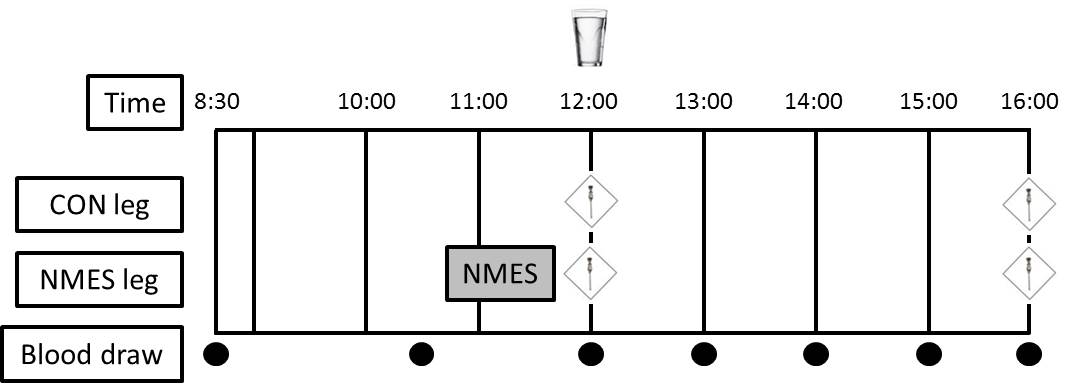 Figure 2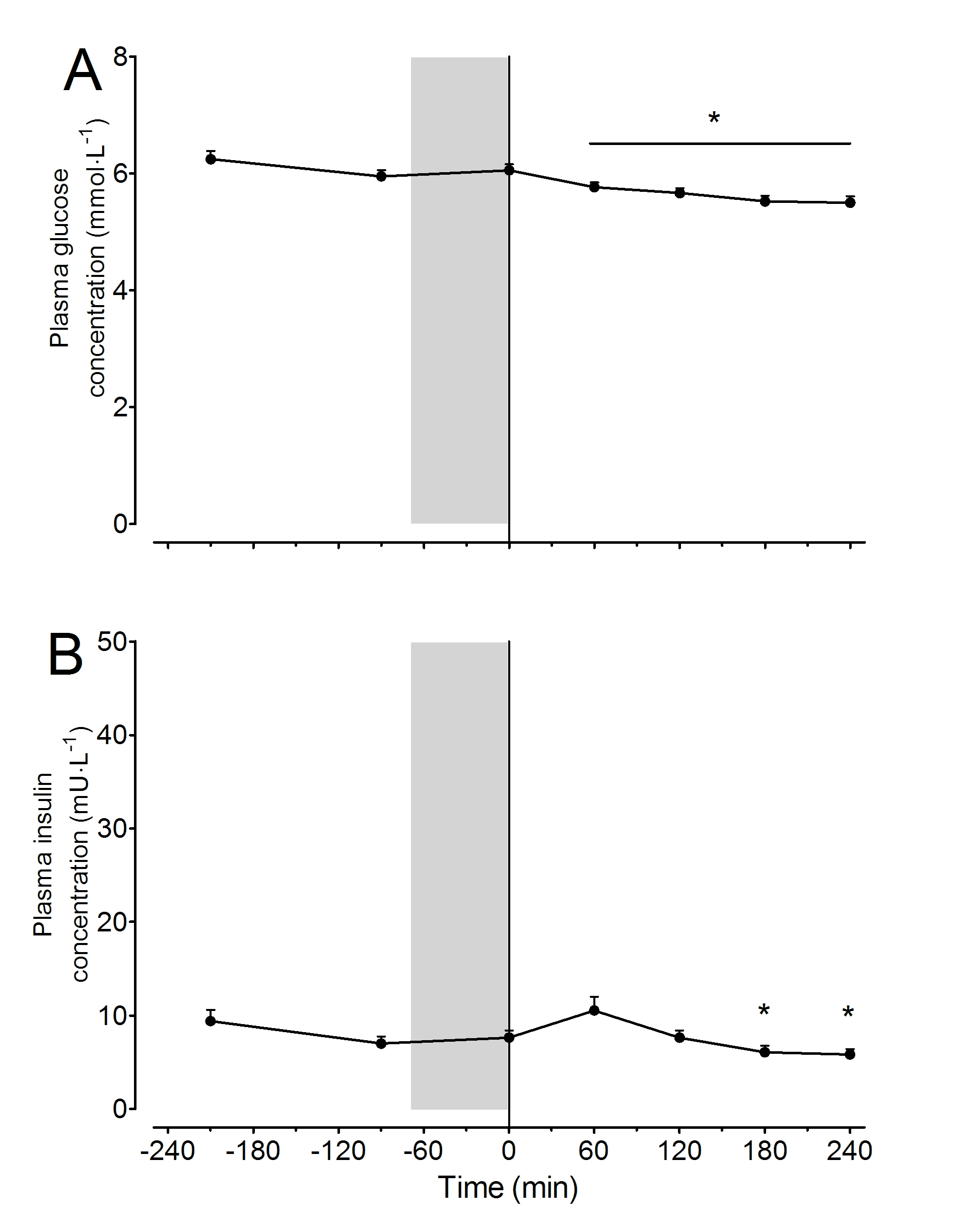 Figure 3Figure 4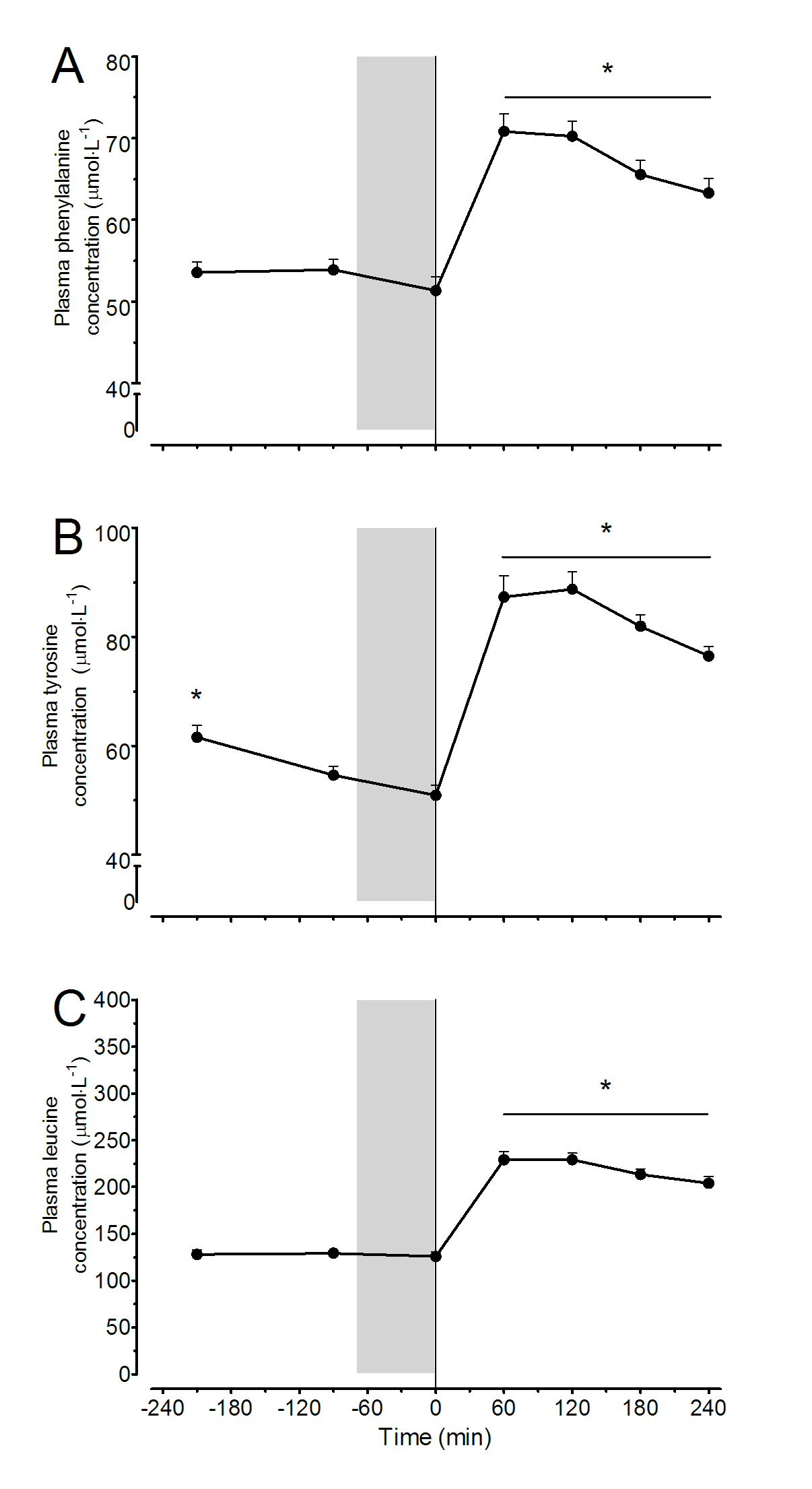 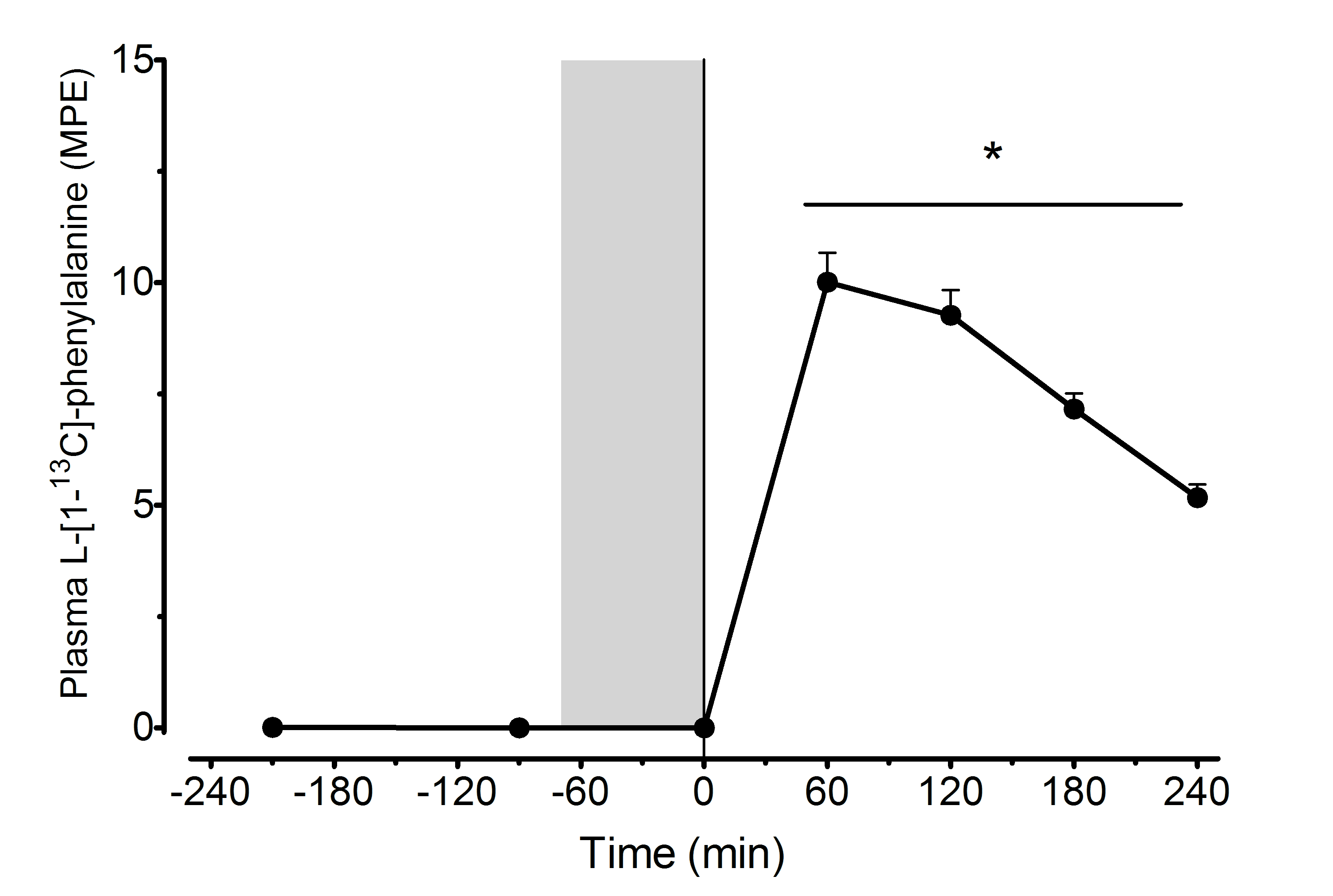 Figure 5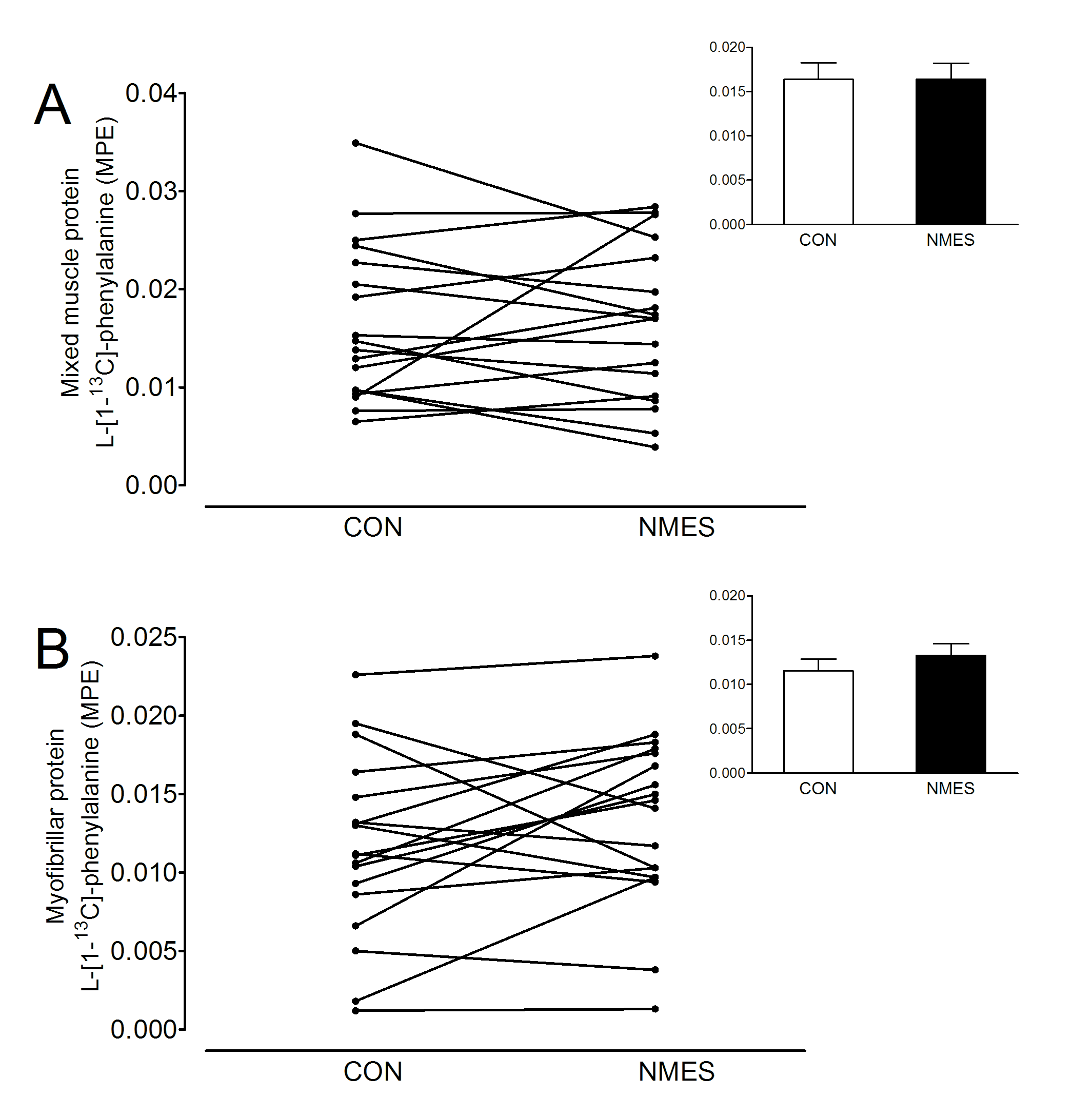 Figure 6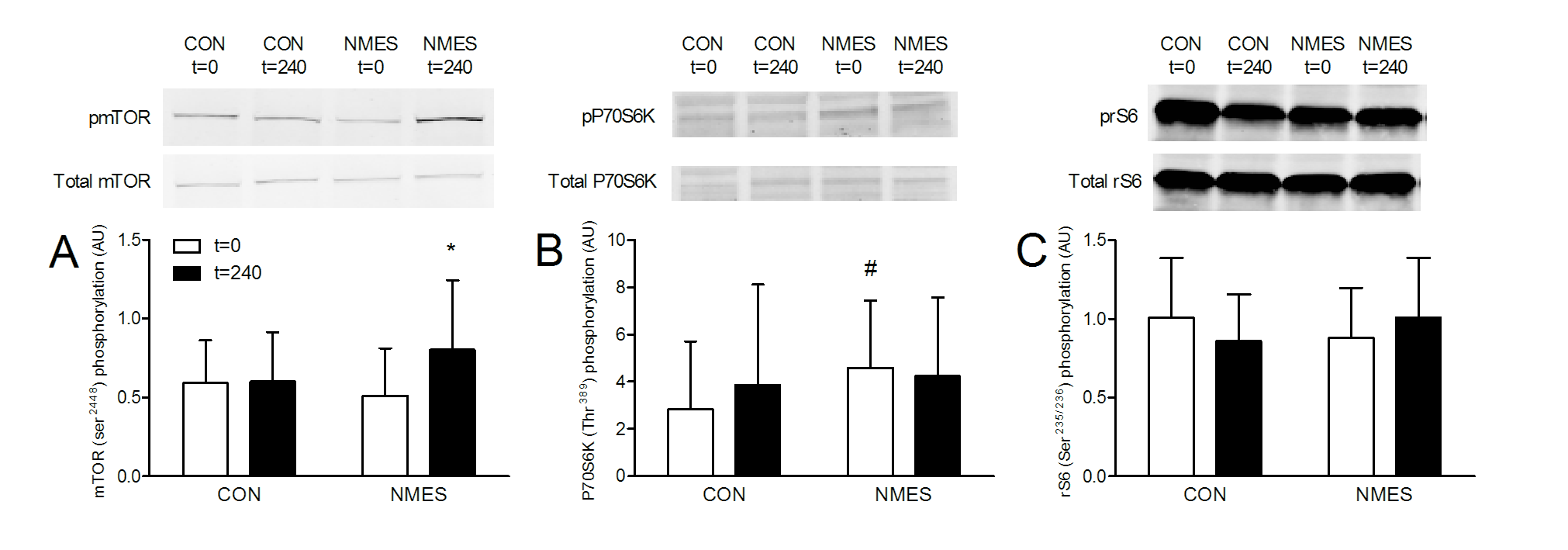 Age (y)69 ± 1Weight (kg)83.4 ± 2.2BMI (kg·m-2)26.5 ± 0.6Body fat (% body weight)22.0 ± 1.0Lean body mass (kg)62.5 ± 1.5 Leg lean mass (kg)10.0 ± 0.3Quadriceps CSA (mm2)*7151 ± 266Leg volume (L)8.4 ± 0.2Basal plasma glucose (mmol·L-1)5.7 ± 0.1Basal plasma insulin (mU·L-1)10.2 ± 1.0 HbA1c (%)5.4 ± 0.1OGIS (mL·min-1·m-2)433 ± 9